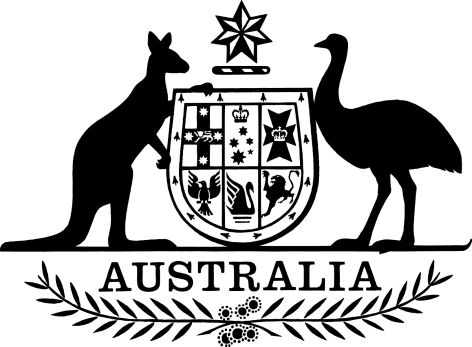 Foreign Acquisitions and Takeovers Amendment (UK Free Trade Agreement) Regulations 2022I, General the Honourable David Hurley AC DSC (Retd), Governor-General of the Commonwealth of Australia, acting with the advice of the Federal Executive Council, make the following regulations.Dated 		24 November		2022David HurleyGovernor-GeneralBy His Excellency’s CommandDr Jim ChalmersTreasurerContents1	Name	12	Commencement	13	Authority	14	Schedules	1Schedule 1—Amendments	2Foreign Acquisitions and Takeovers Regulation 2015	21  Name		This instrument is the Foreign Acquisitions and Takeovers Amendment (UK Free Trade Agreement) Regulations 2022.2  Commencement	(1)	Each provision of this instrument specified in column 1 of the table commences, or is taken to have commenced, in accordance with column 2 of the table. Any other statement in column 2 has effect according to its terms.Note:	This table relates only to the provisions of this instrument as originally made. It will not be amended to deal with any later amendments of this instrument.	(2)	Any information in column 3 of the table is not part of this instrument. Information may be inserted in this column, or information in it may be edited, in any published version of this instrument.3  Authority		This instrument is made under the Foreign Acquisitions and Takeovers Act 1975.4  Schedules		Each instrument that is specified in a Schedule to this instrument is amended or repealed as set out in the applicable items in the Schedule concerned, and any other item in a Schedule to this instrument has effect according to its terms.Schedule 1—AmendmentsForeign Acquisitions and Takeovers Regulation 20151  Section 5 (after paragraph (i) of the definition of agreement country or region)Insert:	; (j)	the United Kingdom.2  In the appropriate position in Part 7Insert:79  Application of the Foreign Acquisitions and Takeovers Amendment (UK Free Trade Agreement) Regulations 2022		The amendments made by the Foreign Acquisitions and Takeovers Amendment (UK Free Trade Agreement) Regulations 2022 apply in relation to an action taken on or after the commencement of those Regulations.Commencement informationCommencement informationCommencement informationColumn 1Column 2Column 3ProvisionsCommencementDate/Details1.  The whole of this instrumentThe later of:(a) the day after this instrument is registered; and(b) the day the Free Trade Agreement between Australia and the United Kingdom of Great Britain and Northern Ireland, done at Adelaide on 17 December 2021 and London on 16 December 2021, enters into force for Australia.However, the provisions do not commence at all if the event mentioned in paragraph (b) does not occur.The Minister must announce, by notifiable instrument, the day the Agreement enters into force for Australia.31 May 2023(paragraph (b) applies)(F2023N00121)